Abbotts Ann Festival of MotoringSaturday 5th September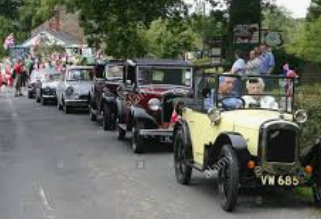 Motoring ProcessionThrough the VillageMeet 12:30 at theChurch Car Park opposite Church pathWe will drive around the village twice then back to the car park where the cars will be on display.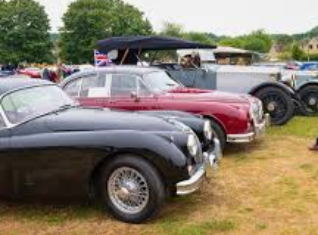 For more information and to enter your classic car, bike or vehicle please contact:-Tim Kirby 07982680295Timk206@btinternet.com